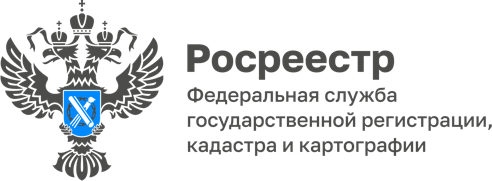 17.05.2024Пресс-служба УправленияРосреестра по Приморскому краю+7 (423) 245-49-23, доб. 108525press_rosreestr@mail.ru690091, Владивосток, ул. Посьетская, д. 48По проекту «Земля для туризма» в Приморье выявлено 40,47 га для создания туристических объектов.Проект «Земля для туризма» реализуется Росреестром с 2022 года, на сегодняшний день в Приморском крае выявлено 4 земельных участка, пригодных для создания туристических объектов. Один участок располагается в Хасанском районе, а три других - в городском округе Большой Камень.В перечень выявленных земельных участков вошли 6 объектов туристского интереса: маяк Назимова (Хасанский муниципальный район), пляж Нептун, Ханган и Вальтон, мысы Лифляндский и Ильмовый (городской округ Большой Камень)«Проект «Земля для туризма» успешно реализуется в Приморском крае. Наш регион обладает туристской привлекательностью и вполне может привлечь инвесторов разного уровня. Задача нашего ведомства - сформировать банк данных о пригодных для развития туризма территориях» - говорит руководитель Управления Росреестра Александр Корнев.  Напоминаем, что информацию о земельных участках, пригодных для вовлечения в туристическую деятельность, можно получить с помощью сервиса «Земля для туризма» на Публичной кадастровой карте https://pkk.rosreestr.ru/. Любое заинтересованное лицо может подать заявку на реализацию своего проекта в сфере туризма.
О РосреестреФедеральная служба государственной регистрации, кадастра и картографии (Росреестр) является федеральным органом исполнительной власти, осуществляющим функции по государственной регистрации прав на недвижимое имущество и сделок с ним, по оказанию государственных услуг в сфере ведения государственного кадастра недвижимости, проведению государственного кадастрового учета недвижимого имущества, землеустройства, государственного мониторинга земель, навигационного обеспечения транспортного комплекса, а также функции по государственной кадастровой оценке, федеральному государственному надзору в области геодезии и картографии, государственному земельному надзору, надзору за деятельностью саморегулируемых организаций оценщиков, контролю деятельности саморегулируемых организаций арбитражных управляющих. Подведомственными учреждениями Росреестра являются ППК «Роскадастр» и ФГБУ «Центр геодезии, картографии и ИПД». 